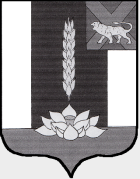 АДМИНИСТРАЦИЯ СИБИРЦЕВСКОГО ГОРОДСКОГО ПОСЕЛЕНИЯПОСТАНОВЛЕНИЕ   05 октября 2017 г.                             пгт. Сибирцево                                          № 931  Об утверждении Положения о проведении проверки достоверности и полноты сведений о доходах, об имуществе и обязательствах имущественного характера, представляемых гражданами, претендующими на замещение должностей руководителей муниципальных  учреждений Сибирцевского городского поселения, и лицами, замещающими эти должностиВ соответствии с частью 7.1 статьи 8 Федерального закона "О  противодействии коррупции", постановлением Правительства Российской Федерации от 13 марта 2013 г. № 207 «"Об утверждении Правил проверки достоверности и полноты сведений о доходах, об имуществе и обязательствах имущественного характера, представляемых гражданами, претендующими на замещение должностей руководителей федеральных государственных учреждений, и лицами, замещающими эти должности" (в ред. постановления Правительства РФ от 06.11.2014г. № 1164 «О внесении изменений в некоторые акты Правительства Российской Федерации»), руководствуясь статьей 37 Устава муниципального образования Сибирцевское городское поселениеПОСТАНОВЛЯЮ:1.  Утвердить прилагаемое Положение о проведении проверки достоверности и полноты сведений о доходах, об имуществе и обязательствах имущественного характера, представляемых гражданами, претендующими на замещение должностей руководителей муниципальных учреждений Сибирцевского городского поселения, и лицами, замещающими эти должности (прилагается).2. Признать утратившим силу постановление главы администрации Сибирцевского городского поселения от 24 апреля 2013 года № 20 «Об утверждении Положения о проверке достоверности и полноты сведений о доходах, об имущественного характера, представляемых гражданами, претендующими на замещение  должностей руководителей муниципального учреждения Сибирцевского городского поселения и лицами, замещающими эти должности».3. Разместить настоящее постановление на официальном сайте администрации Сибирцевского городского поселения в сети Интернет.4.     Постановление вступает в силу со дня его обнародования.Глава администрации Сибирцевского городского  поселения                                                                                    А.Н. Шейко             Приложение к постановлению главы администрации Сибирцевского городского поселения от 05 октября 2017г. № 931Положение о проведении проверки достоверности и полноты сведений о доходах, об имуществе и обязательствах имущественного характера, представляемых гражданами, претендующими назамещение должностей руководителей муниципальных  учреждений Сибирцевского городского поселения, и лицами, замещающими эти должности1.  Настоящим Положением устанавливается порядок осуществления проверки достоверности и полноты представленных гражданами, претендующими на замещение должностей руководителей муниципальных учреждений Сибирцевского городского поселения, и лицами, замещающими эти должности, сведений о своих доходах, об имуществе и обязательствах имущественного характера, а также о доходах, об имуществе и обязательствах имущественного характера своих супруга (супруги) и несовершеннолетних детей (далее - проверка).2. Проверка осуществляется по решению учредителя муниципального учреждения Сибирцевского городского поселения или лица, которому такие полномочия предоставлены учредителем.3. Проверку осуществляют уполномоченные структурные подразделения органов местного самоуправления.4. Основанием для осуществления проверки является информация, представленная в письменном виде в установленном порядке:а) правоохранительными органами, иными государственными органами, органами местного самоуправления и их должностными лицами;б) кадровыми службами органов местного самоуправления по профилактике коррупционных и иных правонарушений;в) постоянно действующими руководящими органами политических партий и зарегистрированных в соответствии с законодательством Российской Федерации иных общероссийских общественных объединений, не являющихся политическими партиями;г) Общественной палатой Российской Федерации;д) общероссийскими средствами массовой информации.5. Информация анонимного характера не может служить основанием для проверки.6. Проверка осуществляется в срок, не превышающий 60 дней со дня принятия решения о ее проведении. Срок проверки может быть продлен до  90 дней учредителем муниципального учреждения Сибирцевского городского поселения или лицом, которому такие полномочия предоставлены учредителем.7. При осуществлении проверки уполномоченное структурное подразделение вправе:а) проводить беседу с гражданином, претендующим на замещение должности руководителя муниципального  учреждения Сибирцевского городского поселения, а также с лицом, замещающим должность руководителя муниципального  учреждения Сибирцевского городского поселения;б) изучать представленные гражданином, претендующим на замещение должности руководителя муниципального учреждения Сибирцевского городского поселения, а также лицом, замещающим должность руководителя муниципального  учреждения Сибирцевского городского поселения, сведения о доходах, об имуществе и обязательствах имущественного характера и дополнительные материалы;в) получать от гражданина, претендующего на замещение должности руководителя муниципального  учреждения Сибирцевского городского поселения, а также от лица, замещающего должность руководителя муниципального  учреждения Сибирцевского городского поселения, пояснения по представленным им сведениям о доходах, об имуществе и обязательствах имущественного характера и материалам.8. Учредитель муниципального  учреждения Сибирцевского городского поселения или лицо, которому такие полномочия предоставлены учредителем, обеспечивает:а) уведомление в письменной форме лица, замещающего должность руководителя муниципального  учреждения Сибирцевского городского поселения, о начале в отношении его проверки - в течение 2 рабочих дней со дня принятия решения о начале проверки;б) информирование лица, замещающего должность руководителя муниципального  учреждения Сибирцевского городского поселения, в случае его обращения о том, какие представленные им сведения, указанные в пункте 1 настоящего Положения, подлежат проверке, - в течение 7 рабочих дней со дня обращения, а при наличии уважительной причины  -  в срок, согласованный с указанным лицом.9. По окончании проверки учредитель муниципального  учреждения Сибирцевского городского поселения или лицо, которому такие полномочия предоставлены учредителем, обязаны ознакомить лицо, замещающее должность руководителя муниципального учреждения Сибирцевского городского поселения, с результатами проверки.10. Лицо, замещающее должность руководителя муниципального  учреждения Сибирцевского городского поселения, вправе:а) давать пояснения в письменной форме в ходе проверки, а также по результатам проверки;б) представлять дополнительные материалы и давать по ним пояснения в письменной форме.11. По результатам проверки учредитель муниципального учреждения Сибирцевского городского поселения или лицо, которому такие полномочия предоставлены учредителем, принимают одно из следующих решений:а) назначение гражданина, претендующего на замещение должности руководителя муниципального  учреждения Сибирцевского городского поселения, на должность руководителя муниципального учреждения Сибирцевского городского поселения;б)  отказ гражданину, претендующему на замещение должности руководителя муниципального  учреждения Сибирцевского городского поселения, в назначении на должность руководителя муниципального  учреждения Сибирцевского городского поселения;в)   применение к лицу, замещающему должность руководителя муниципального учреждения Сибирцевского городского поселения, мер дисциплинарной ответственности.12. При установлении в ходе проверки обстоятельств, свидетельствующих о наличии признаков преступления или административного правонарушения, материалы об этом представляются в соответствующие государственные органы.13. Подлинники справок о доходах, об имуществе и обязательствах имущественного характера, а также материалы проверки, поступившие к  учредителю муниципального  учреждения Сибирцевского городского поселения или лицу, которому такие полномочия предоставлены учредителем, хранятся ими в соответствии с законодательством Российской Федерации об архивном деле.